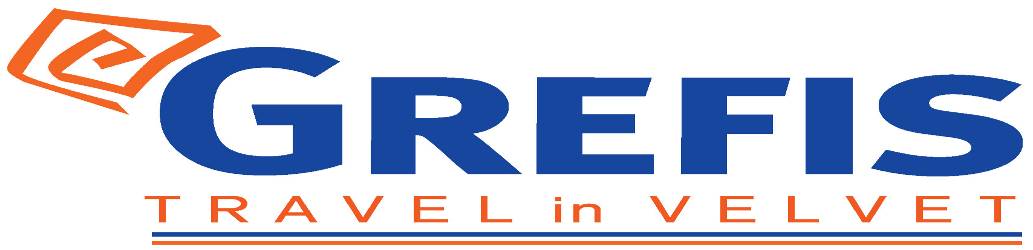     Μητροπόλεως 26-28, (8ος όρ. )                                Αθήνα 105 63             Τηλέφωνο: 210 3315621                   Email: info@grefis.gr Πανόραμα EΛΒΕΤΙΑΣ & ΑΛΠΙΚΟ ΤΡΕΝΟ 6ημ.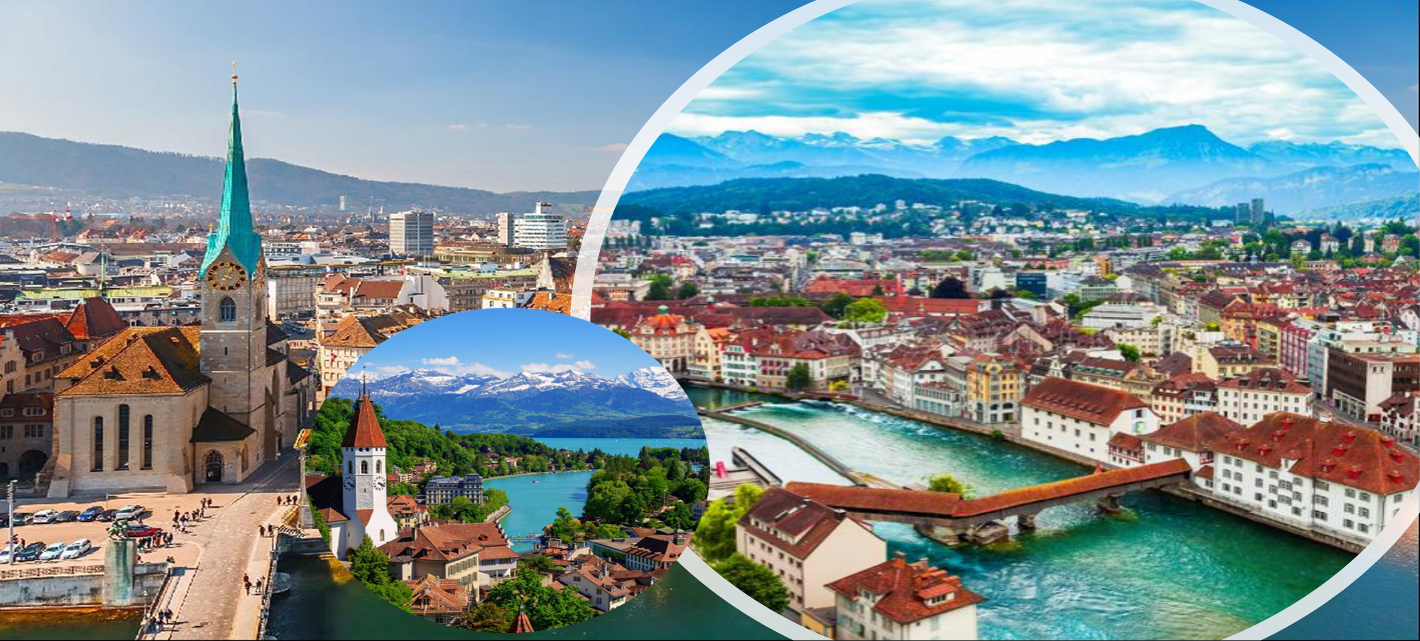 Μιλάνο, Λουγκάνο, Λουκέρνη, Ζυρίχη, Καταρράχτες  Ρήνου , Σαιντ Μόριτζ , Ιντερλάνκεν , Βέρνη Λοζάνη , Μοντρέ , Βεβέ  Γκριγιέρ , Γενεύη                            Αναχωρήσεις:    18,25 Ιουλίου ’23                                                        1,8,15,22 Αυγούστου ’23Για τις αναχωρήσεις: 18,25/7 & 1,8/8 ισχύει το ακόλουθο αναλυτικό πρόγραμμα:         1η μέρα:  ΑΘΗΝΑ - ΜΙΛΑΝΟ - ΛΟΥΓΚΑΝΟ – ΛΟΥΚΕΡΝΗ - ZYΡΙΧΗ                                                                                                                                                               Συγκέντρωση στο αεροδρόμιο Ελ.Βενιζέλος και πτήση για το Μιλάνο. Αφιξη, επιβίβαση στο λεωφορείο και  αναχώρηση  για την Ελβετία. Υπέροχα τοπία μας οδηγούν στο Λουγκάνο, στην πόλη που χτυπά με την ακρίβεια ελβετικού ρολογιού και είναι χτισμένη επάνω στην ομώνυμη λίμνη. Η ομορφιά της δεν οφείλεται μόνο στη φύση, αλλά κυρίως στους κατοίκους της, που έχουν φροντίσει να τη διατηρούν τόσο παραδοσιακή όσο και σύγχρονη. Σύντομη περιήγηση και βόλτα στην παραλία της λίμνης. Έπόμενος προορισμός  μας   η κουκλίστικη Λουκέρνη. Περιήγηση στην εντυπωσιακή παλιά πόλη με τις χρωματιστές προσόψεις των σπιτιών, τα πλακόστρωτα δρομάκια και τις στολισμένες με σιντριβάνια μικρές πλατείες. Σπουδαίο αξιοθέατο είναι η ξύλινη σκεπαστή μεσαιωνική γέφυρα Καπελμπρίκε που απεικονίζει την ιστορία της πόλης σε 120 πίνακες ζωγραφισμένους σε ξύλο, το παλιό Δημαρχείο και το λιθόστρωτο ιστορικό κέντρο δίνουν στην πόλη μια παραμυθένια χροιά. Ελεύθερος χρόνος. Σας προτείνουμε μία επίσκεψη στο Όρος Πιλάτους με απίστευτη θέα στα γύρω βουνά και στη λίμνη της Λουκέρνης από την κορυφή του όρους Πιλάτους,  το οποίο είναι προσβάσιμο με τελεφερίκ. Πραγματικά, η θέα είναι απίστευτη τόσο από την κορυφή του βουνού όσο επίσης και κατά τη διάρκεια της διαδρομής με το τελεφερίκ. Μεταφορά στο  ξενοδοχείο μας στη Ζυρίχη. Τακτοποίηση στα δωμάτια. Διανυκτέρευση.2η μέρα:  ΖΥΡΙΧΗ - ΚΑΤΑΡΡΑΧΤΕΣ ΡΗΝΟΥ   Μετά το πρόγευμα  θα έχουμε μια πανοραμική περιήγηση της πόλης της Ζυρίχης. Διασχίζοντας τη Λεωφόρο Μπάνχοφστρασε, όπου βρίσκονται οι μεγαλύτερες τράπεζες της Ελβετίας και τα μοντέρνα καταστήματα, θα φτάσουμε μέχρι τον μεγάλο Καθεδρικό ναό Ρωμανικού ρυθμού, που δεσπόζει στις όχθες του ποταμού Λίματ, θα δούμε τη Γοτθική εκκλησία Φραουμίνστερ με τα περίφημα βιτρό του Μαρκ Σαγκάλ, το Δημαρχείο, την Όπερα, και το μοντέρνο Κέντρο Λε Κουρμπυζιέ στο οποίο εκθέτονται έργα του διάσημου Ελβετού αρχιτέκτονα, γλύπτη και ζωγράφου. Αμέσως  μετά ακολουθεί  επίσκεψη  στους καταρράκτες του Ρήνου, στη πόλη Σάφχάουζεν που βρίσκεται στα σύνορα Ελβετίας – Γερμανίας για να δούμε τους πιο εντυπωσιακούς σε όγκο νερού καταρράκτες της Ευρώπης, μέσα στο καταπράσινο Αλπικό τοπίο. Επιστροφή  στη  Ζυρίχη . Διανυκτέρευση.3ημέρα:  ΖΥΡΙΧΗ - ΚΟΥΡ - ΣΑΙΝ ΜΟΡΙΤΖ (ΑΛΠΙΚΟ ΤΡΕΝΟ)Πρωινό και αναχώρηση για το πιο διάσημο παγκοσμίου φήμης  τουριστικό θέρετρο της Ελβετίας,  το Σαιντ Μόριτζ, μέσα από μια ανεπανάληπτη διαδρομή τριών περίπου ωρών που θα σας συναρπάσει. Θα περάσουμε από λίμνες, παγετώνες και κουκλίστικα χωριά που βρίσκονται ανάμεσα σε καταπράσινα δάση και βουνά και εντυπωσιάζουν με τη γραφικότητα και την ομορφιά τους. Άφιξη στο Σαιν Μόριτζ και χρόνος ελεύθερος για να κάνετε τις βόλτες σας και να γευτείτε τοπικές λιχουδιές, όπως το περίφημο φοντύ τυριών. Επιστροφή στο ξενοδοχείο μας στη Ζυρίχη. Διανυκτέρευση. 4η μέρα: ΖΥΡΙΧΗ - ΙΝΤΕΡΛΑΓΚΕΝ – ΒΕΡΝΗ – ΛΟΖΑΝΗ  Πρωινό στο ξενοδοχείο. Διασχίζοντας τη πανέμορφη Ελβετική ύπαιθρο θα επισκεφθούμε το κοσμοπολίτικο Ιντερλάνκεν, την  πόλη μεταξύ των λιμνών όπως σημαίνει το όνομα του. Θα περπατήσουμε στην λεωφόρο Χέεβεκ με τις καρυδιές και τις ινδικές καστανιές και θα θαυμάσουμε τις μοναδικές ομορφιές της πόλης. Στη  συνέχεια  της  διαδρομής  μας  η  πρωτεύουσα της Ελβετίας,  η πανέμορφη  Βέρνη, που είναι  κτισμένη στις όχθες του ποταμού ‘Άαρ. Στην περιήγηση μας στην παλιά πόλη θα δούμε τον περίφημο Πύργο των Ρολογιών με το ωραιότερο ωρολογιακό κουκλοθέατρο, τον Καθεδρικό ναό του Αγίου Βικεντίου και το κτίριο που στεγάζει το Ομοσπονδιακό Κοινοβούλιο. Τέλος, αναχώρηση για τη Λοζάνη την πόλη-έδρα των Ολυμπιακών αγώνων. Τακτοποίηση στο ξενοδοχείο μας. Διανυκτέρευση.5η μέρα:  ΛΟΖΑΝΗ - ΜΟΝΤΡΕ - ΒΕΒΕ – ΓΚΡΙΓΙΕΡ - ΜΠΡΟΚ (ΕΡΓΟΣΤΑΣΙΟ ΣΟΚΟΛΑΤΑΣ)  Πρωινό στο ξενοδοχείο . Στην περιήγηση μας στην παλιά πόλη της  Λοζάνης, θα δούμε το πάρκο Μον Ρεπό, την Πλατεία Ντε λα Ριπόν με το Μέγαρο Ρουμίν, τον Καθεδρικό Ναό της Νοτρ Νταμ, τη συνοικία Ουσύ πάνω στη λίμνη Λεμάν, το Ολυμπιακό Μουσείο και το ιστορικό πολυτελές ξενοδοχείο Μπο Ριβάζ. Επόμενο σημείο αναφοράς μας, το «διαμάντι» της ελβετικής Ριβιέρας, το περίφημο Μοντρέ. Είναι πασίγνωστο για τους εκλεκτούς του επισκέπτες (όπως ο Λόρδος Βύρων, ο Τολστόι αλλά και ο Φρέντι Μέρκιουρι), καθώς και για το διάσημο φεστιβάλ τζαζ μουσικής. Στη συνέχεια της  διαδρομής μας το  Βεβέ , η   ιστορική ονομασία αυτής της ελβετικής πόλης είναι Βιβίσκους και αναφέρεται για πρώτη φορά από τον αρχαίο Έλληνα  αστρονόμο  και γεωγράφο Πτολεμαίο. Ο Τσάρλι Τσάπλιν έζησε  σ ε αυτή την πόλη όταν  εγκατέλειψε τις ΗΠΑ. Στη συνέχεια αναχωρούμε για τη μεσαιωνική Γκριγιέρ, γνωστή για την παραγωγή του ομώνυμου τυριού. Το αλπικό αυτό χωριό, με τα σπίτια του 15ου και του 17ου αιώνα αλλά και το κάστρο του 11ου αιώνα, αποτελεί έναν από τους σημαντικότερους πόλους έλξης επισκεπτών της περιοχής. Είναι παραπάνω από βέβαιο πως θα σας μαγέψει, καθώς θα σας μεταφέρει σε μια άλλη.. ρομαντική εποχή. Ελεύθερος χρόνος για ψώνια και φωτογραφίες. Επόμενη στάση η πόλη Μπρόκ. Έχουμε φτάσει επίσημα στον παράδεισο της σοκολάτας. Σύντομα αντικρίζουμε μπροστά μας το εργοστάσιο της σοκολάτας και ξεκινάμε την ξενάγηση, με σοκολατένιες γεύσεις. Τα αρώματα και οι εικόνες εκεί, μένουν για πάντα στη μνήμη! Έρχεται η ώρα της επιστροφής, αποχαιρετάμε τις ελβετικές σοκολάτες  για να επιστρέψουμε στη Λοζάνη. Διανυκτέρευση. 6η μέρα:  ΛΟΖΑΝΗ – ΓΕΝΕΥΗ – ΑΘΗΝΑ Πρόγευμα και αναχώρηση για την κομψή και κοσμοπολίτικη Γενεύη, έδρα πολλών και μεγάλων Διεθνών Οργανισμών. Χτισμένη πάνω στις όχθες της λίμνης Λεμάν, είναι η δεύτερη μεγαλύτερη πόλη της Ελβετίας μετά τη Ζυρίχη. Ανάμεσα στα αξιοθέατα που θα δούμε είναι το Μέγαρο των Εθνών, το Μουσείο του Ερυθρού Σταυρού, το περίφημο σιντριβάνι Τζετ ντ’ Ο, το λουλουδένιο ρολόι, το σπίτι όπου έζησε ο Ιωάννης Καποδίστριας, ο Καθεδρικός Ναός του Αγίου Πέτρου και το Διεθνές Μνημείο της Θρησκευτικής Μεταρρύθμισης. Τα γραφικά δρομάκια της παλιάς πόλης με τα πέτρινα κτίρια, σε συνδυασμό με τη μοντέρνα πόλη των Τραπεζών και των μεγάλων Ασφαλιστικών Εταιρειών θα σας εντυπωσιάσουν. Μεταφορά στο αεροδρόμιο της Γενεύης και πτήση επιστροφής για την Αθήνα. Για τις αναχωρήσεις: 15,22/08 ισχύει το ακόλουθο αναλυτικό πρόγραμμα:         1η μέρα: ΑΘΗΝΑ - ΖΥΡΙΧΗ - ΚΑΤΑΡΡΑΧΕΣ ΡΗΝΟΥ  Συγκέντρωση στο αεροδρόμιο και πτήση για  την κοσμοπολίτικη Ζυρίχη . Αφιξη  , επιβίβαση στο λεωφορείο  και η  γνωριμία  μας  με  την Ελβετία  ξεκινάει με  τους   καταρράκτες του Ρήνου, στην πόλη Σαφχάουζεν που βρίσκεται στα σύνορα Ελβετίας – Γερμανίας  που θα  θαυμάσουμε τους πιο εντυπωσιακούς σε όγκο νερού καταρράκτες της Ευρώπης, μέσα στο καταπράσινο Αλπικό τοπίο. Στη συνέχεια αναχώρηση για  την Ζυρίχη  για  να γνωρίσουμε  την  μοντέρνα πόλη. Θα διασχίσουμε τη Λεωφόρο Μπανχοφστράσσε όπου βρίσκονται οι μεγαλύτερες τράπεζες της Ελβετίας και τα μοντέρνα καταστήματα, θα δούμε τον Καθεδρικό Ναό, την Γοτθική Εκκλησία Φραουμνίστερ του 13ου αιώνα διάσημη για τα βιτρό της, την εκκλησία του Αγίου Πέτρου με την μεγαλύτερη πλάκα ρολογιού στην Ευρώπης, το κτίριο που στεγάζει το Δημαρχείο   και  την Όπερα.  Μεταφορά  στο  ξενοδοχείο μας . Τακτοποίηση  στα  δωμάτια  Διανυκτέρευση.2η μέρα: ΖΥΡΙΧΗ - ΑΛΠΙΚΟ ΤΡΕΝΟΠρωινό και αναχώρηση για μια ολοήμερη εκδρομή στο παγκοσμίου φήμης χιονοδρομικό κέντρο Σαιν Μόριτζ το οποίο είναι χτισμένο σε υψόμετρο 1580 μέτρα  με γραφικά σαλέ και πολυτελή ξενοδοχεία για υψηλών προϋποθέσεων χειμερινές διακοπές. Μετά από μια θαυμάσια διαδρομή φθάνουμε στο Κούρ. Θα πάρουμε το Αλπικό τρένο express με κατεύθυνση το ονομαστό χιονοδρομικό κέντρο Σαιν Μόριτζ. Η διαδρομή ξετρελαίνει, μέσα από δάση, λίμνες και παγετώνες. Χρόνος ελεύθερος για να κάνετε τις βόλτες σας και να γευτείτε τοπικές λιχουδιές, όπως το περίφημο φοντύ τυριών. Το  απόγευμα επιστροφή στη Ζυρίχη. Διανυκτέρευση.    3η μέρα: ΖΥΡΙΧΗ-ΛΟΥΚΕΡΝΗ- ΙΝΤΕΡΛΑΝΚΕΝ -  ΖΥΡΙΧΗ Πρωινό στο ξενοδοχείο. Αναχώρηση για την κουκλίστικη Λουκέρνη. Περιήγηση στην εντυπωσιακή παλιά πόλη με τις χρωματιστές προσόψεις των σπιτιών, τα πλακόστρωτα δρομάκια και τις στολισμένες με σιντριβάνια μικρές πλατείες. Σπουδαίο αξιοθέατο είναι η ξύλινη σκεπαστή μεσαιωνική γέφυρα Καπελμπρίκε που απεικονίζει την ιστορία της πόλης σε 120 πίνακες ζωγραφισμένους σε ξύλο, το παλιό Δημαρχείο και το λιθόστρωτο ιστορικό κέντρο δίνουν στην πόλη μια παραμυθένια χροιά. Ελεύθερος χρόνος. Σας προτείνουμε μία επίσκεψη στο Όρος Πιλάτους με απίστευτη θέα από τα 2.100 μέτρα υψόμετρο. Στη συνέχεια θα επισκεφθούμε το κοσμοπολίτικο Ιντερλάνκεν, την πόλη μεταξύ των λιμνών όπως σημαίνει το όνομα του. Θα περπατήσουμε στην λεωφόρο Χέεβεκ με τις καρυδιές και τις ινδικές καστανιές και θα θαυμάσουμε τις μοναδικές ομορφιές της πόλης. Επιπλέον θα έχουμε ελεύθερο χρόνο προκειμένου να απολαύσουμε τη βόλτα μας ή τον καφέ μας στην πόλη. Αργά το απόγευμα επιστροφή στο ξενοδοχείο μας στη Ζυρίχη. Διανυκτέρευση.4η μέρα: ΖΥΡΙΧΗ – ΒΕΡΝΗ – ΓΚΡΙΓΙΕΡ - ΜΟΥΣΕΙΟ ΣΟΚΟΛΑΤΑΣ - ΛΟΖΑΝΗ Πρωινό στο ξενοδοχείο.   Διασχίζοντας την πανέμορφη Ελβετική ύπαιθρο θα επισκεφθούμε μία από τις ομορφότερες και πιο σημαντικές πόλεις της Ελβετίας και πρωτεύουσα της Ελβετίας, τη Βέρνη που είναι κτισμένη στις όχθες του ποταμού ‘Άαρ. Στην περιήγηση μας στην παλιά πόλη θα δούμε τον περίφημο Πύργο των Ρολογιών με το ωραιότερο ωρολογιακό κουκλοθέατρο, τον Καθεδρικό ναό του Αγίου Βικεντίου και το κτίριο που στεγάζει το ομοσπονδιακό Κοινοβούλιο. Χρόνος  ελεύθερος  και  στη  συνέχεια αναχωρούμε για τη μεσαιωνική Γκριγιέρ, γνωστή για την παραγωγή του ομώνυμου τυριού. Το αλπικό αυτό χωριό, με τα σπίτια του 15ου και του 17ου αιώνα αλλά και το κάστρο του 11ου αιώνα, αποτελεί έναν από τους σημαντικότερους πόλους έλξης επισκεπτών της περιοχής. Είναι παραπάνω από βέβαιο πως θα σας μαγέψει, καθώς θα σας μεταφέρει σε μια άλλη.. ρομαντική εποχή. Ελεύθερος χρόνος για ψώνια και φωτογραφίες. Επόμενη στάση η πόλη Μπρόκ. Έχουμε φτάσει επίσημα στον παράδεισο της σοκολάτας. Σύντομα αντικρίζουμε μπροστά μας το εργοστάσιο της σοκολάτας και ξεκινάμε την ξενάγηση, με σοκολατένιες γεύσεις. Τα αρώματα και οι εικόνες εκεί, μένουν για πάντα στη μνήμη! Έρχεται η ώρα της επιστροφής, αποχαιρετάμε τις ελβετικές σοκολάτες  για να μεταφερθούμε  στη Λοζάνη. Αφιξη , τακτοποίηση στα  δωμάτια .  Διανυκτέρευση. 5η μέρα:  ΛΟΖΑΝΗ - ΓΕΝΕΥΗΠρωινό στο ξενοδοχείο . Στην περιήγηση μας στην παλιά πόλη της  Λοζάνης, θα δούμε το πάρκο Μον Ρεπό, την Πλατεία Ντε λα Ριπόν με το Μέγαρο Ρουμίν, τον Καθεδρικό Ναό της Νοτρ Νταμ, τη συνοικία Ουσύ πάνω στη λίμνη Λεμάν, το Ολυμπιακό Μουσείο και το ιστορικό πολυτελές ξενοδοχείο Μπο Ριβάζ. Στη συνέχεια αναχώρηση για την κομψή και κοσμοπολίτικη Γενεύη, έδρα πολλών και μεγάλων Διεθνών Οργανισμών. Χτισμένη πάνω στις όχθες της λίμνης Λεμάν, είναι η δεύτερη μεγαλύτερη πόλη της Ελβετίας μετά τη Ζυρίχη. Ανάμεσα στα αξιοθέατα που θα δούμε είναι το Μέγαρο των Εθνών, το Μουσείο του Ερυθρού Σταυρού, το περίφημο σιντριβάνι Τζετ ντ’ Ο, το λουλουδένιο ρολόι, το σπίτι όπου έζησε ο Ιωάννης Καποδίστριας, ο Καθεδρικός Ναός του Αγίου Πέτρου και το Διεθνές Μνημείο της Θρησκευτικής Μεταρρύθμισης. Τα γραφικά δρομάκια της παλιάς πόλης με τα πέτρινα κτίρια, σε συνδυασμό με τη μοντέρνα πόλη των Τραπεζών και των μεγάλων Ασφαλιστικών Εταιρειών θα σας εντυπωσιάσουν. Επιστροφή  στη  λοζάνη . Διανυκτέρευση.  6η μέρα:  ΛΟΖΑΝΗ – ΣΕΜΠΛΟΝ  -  ΛΙΜΝΗ  ΜΑΤΖΟΡΕ -  ΜΙΛΑΝΟ – ΑΘΗΝΑ Πρωινό στο ξενοδοχείο.  Αναχώρηση  για το Σεμπλόν   με  την ομώνυμη σήραγγα, ένα σιδηροδρομικό τούνελ στην σιδηροδρομική γραμμή που διαπερνά τις Άλπεις και συνδέει τις πόλεις Μπριγκ  στο καντόνι του Βαλαί στην Ελβετία  και  στην επαρχία του Πεδεμόντιου στην Ιταλία. Πρόκειται για μία από τις μεγαλύτερες σιδηροδρομικές σήραγγες στον κόσμο και ένα από τα σημαντικότερα επιτεύγματα της μηχανικής στην ιστορία.Επόμενος  σταθμός  μας το  Λάγκο Ματζόρε (Μεγάλη Λίμνη), σημαντικός τουριστικός προορισμός που  στις όχθες της  βρίσκονται αρκετά τουριστικά θέρετρα. Βρίσκεται στις νότιες Άλπεις, στα σύνορα Ιταλίας και Ελβετίας. Η λίμνη βρίσκεται στην Ιταλία στις περιφέρειες Πεδεμόντιο και Λομβαρδία και στο Ελβετικό καντόνι Τιτσίνο, με το  νησάκι ΊζολαΜπέλα, το εντυπωσιακό μπαρόκ παλάτι της αριστοκρατικής οικογένειας των Μπορομέι, και την Ίζολα ντέι Πεσκατόρι (Νησί των Ψαράδων). Χρόνος  ελεύθερος  ως  την ωρα  που θα  μεταφερθούμε  στο  αεροδρόμιο  του  Μιλάνου  για  την πτήση  επιστροφής  μας  στην Αθήνα.                                                                                          Early BookingΤιμή κατ’ άτομο σε δίκλινο                                            795€                    845€                                                                          Τιμή σε μονόκλινο                                                           1145€                  1185€                                             Παιδική τιμή (μέχρι 12 ετών)                                         595€                    645€             Φόροι αεροδρομίων & ξενοδοχείων                           225€                    225€Περιλαμβάνονται:Αεροπορικά εισιτήρια Αθήνα – Μιλάνο & Γενεύη – Αθήνα με την Aegean Airlines για τις αναχωρήσεις 18,25/7 & 1,8/8.Αεροπορικά εισιτήρια Αθήνα – Ζυρίχη & Μιλάνο – Αθήνα με την Aegean Airlines για τις αναχωρήσεις 15,22/8.Πολυτελές κλιματιζόμενο πούλμαν του γραφείου μας για τις μεταφορές και μετακινήσεις σύμφωνα με το πρόγραμμα.Διαμονή σε επιλεγμένα lux. ξενοδοχεία (Grand Hotel Kameha Zurich 4*, Hotel Movenpick στη Λοζάνη 4*).  Εισιτήριο Αλπικού τρένου Κουρ - Σαίντ Μόριτζ - Κουρ. Εκδρομές, περιηγήσεις, ξεναγήσεις, όπως αναφέρονται στο αναλυτικό πρόγραμμα της εκδρομής.Έμπειρος αρχηγός - συνοδός του γραφείου μας.Μια βαλίτσα μέχρι 23 κιλά.Μια  χειραποσκευή 8 κιλά. Ασφάλεια αστικής/επαγγελματικής ευθύνης.Φ.Π.Α.Δεν περιλαμβάνονται:Φόροι αεροδρομίων & ξενοδοχείων (225€).Checkpoints (25€). Είσοδοι σε μουσεία, αρχαιολογικούς χώρους, θεάματα και γενικά όπου απαιτείται. Ό, τι ρητά αναφέρεται ως προαιρετικό ή προτεινόμενο.ΣΗΜΕΙΩΣΕΙΣ :Οι ξεναγήσεις, εκδρομές, περιηγήσεις είναι ενδεικτικές και δύναται να αλλάξει η σειρά που θα πραγματοποιηθούν. Για τους επιβάτες που ταξιδεύουν με τη  Aegean Airlines και επιθυμούν να ταξιδέψουν με εσωτερικές πτήσεις, το επιπλέον κόστος για  την Θεσσαλονίκη  είναι 75€-95€, για τα υπόλοιπα αεροδρόμια της Ελλάδας 145€ - 165€ και παντα ανάλογα τη διαθεσιμότητα.ΠΤΗΣΕΙΣ (18,25/7 & 1,8/8) ΑΘΗΝΑ  - ΜΙΛΑΝΟ   08.25 – 10.00ΓΕΝΕΥΗ – ΑΘΗΝΑ     16.55 – 20.35 ΠΤΗΣΕΙΣ (15,22/8)ΑΘΗΝΑ – ΖΥΡΙΧΗ      08.30 – 10.20ΜΙΛΑΝΟ – ΑΘΗΝΑ   18.50 – 22.1